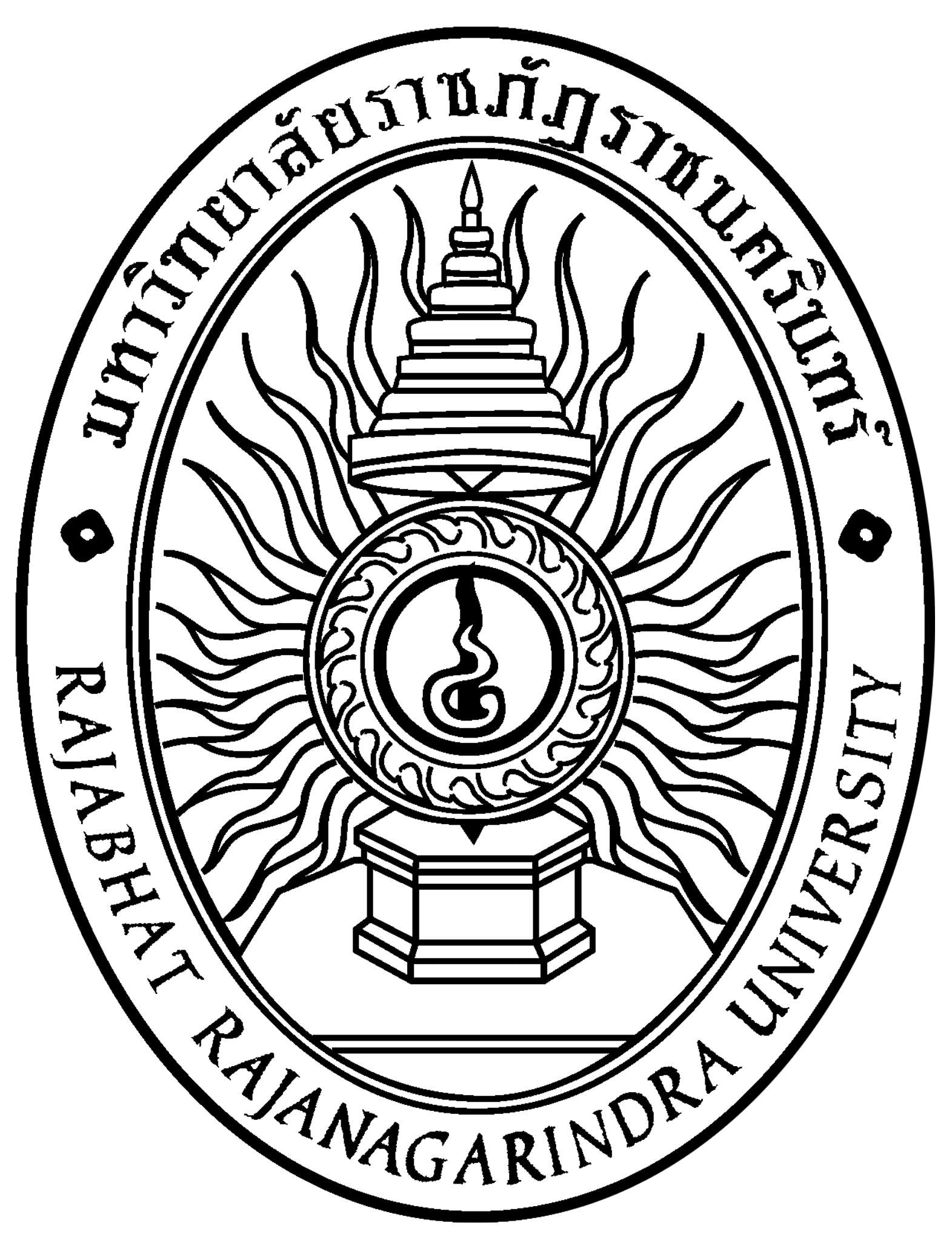 มหาวิทยาลัยราชภัฏราชนครินทร์แบบขออนุมัติให้สอนแทน                                                                      วันที่..................เดือน.............................พ.ศ..................เรียน  อธิการบดี	ข้าพเจ้า(นาย/นาง/นางสาว)..........................................................................     อาจารย์ประจำ       อาจารย์พิเศษสังกัดสาขาวิชา.........................................คณะ.............................................สอนในวัน(ระบุเช่น ส1-4)...................................วิชา(รหัส-ชื่อวิชา).......................................................................................................ศูนย์การศึกษา.......................................ไม่สามารถมาสอนได้ในวันที่...............เดือน.........................พ.ศ.................เนื่องจาก.................................................................................................................................................................................................................................................................จึงมีความประสงค์ให้(นาย/นาง/นางสาว)...............................................................เป็นผู้สอนแทน มีวุฒิการศึกษา(ป.โท/เอก)วิชาเอก......................................................ปัจจุบันทำงานที่.....................................................................................................โทรศัพท์.............................................(แนบใบTranscript ของผู้ทำหน้าที่สอนแทน) โดยข้าพเจ้าขออนุมัติให้สอนแทนครั้งนี้เป็นครั้งที่...........และได้เคยขออนุมัติให้สอนแทนมาแล้ว............ครั้ง รวมครั้งนี้เป็น............ครั้ง (ตามประกาศฯสามารถสอนแทนได้เทอมละไม่เกิน 3 ครั้งและขออนุมัติล่วงหน้าก่อนถึงวันสอน) มีรายละเอียดในการให้สอนแทนดังนี้	จึงเรียนมาเพื่อโปรดพิจารณา					ลงชื่อ.....................................................อาจารย์ผู้สอน                                                            (....................................................) ความเห็นของผอ./หัวหน้าศูนย์(ยกเว้นศูนย์มหาวิทยาลัยฯ)...................................................................................................                                                     ลงชื่อ.....................................................ผอ./หัวหน้าศูนย์                                                            (....................................................) ความเห็นของประธานสาขา.............................................................................................................................................ลงชื่อ.....................................................ประธานสาขา                                                           (....................................................)     ความเห็นของคณบดี/รองคณบดีวิชาการ.......................................................................................................................ลงชื่อ.....................................................คณบดี/รองคณบดี                                                           (....................................................)ความเห็นของ อธิการบดี/รองอธิการบดีวิชาการ        อนุมัติ           ไม่อนุมัติลงชื่อ.....................................................อธิการบดี/รองอธิการบดี                                                           (....................................................)วันที่สอนแทนกลุ่มเรียนวิชาหมายเหตุ